Publicado en Madrid-Barcelona el 04/07/2024 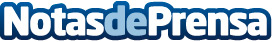 PRATS lanza su nuevo catálogo de lentes 2024Disponible desde el 1 de julio, incluye novedades tecnológicas a la altura del centenario de la marca y enfocadas en las necesidades visuales de los usuarios actualesDatos de contacto:Javier BravoBravocomunicacion606411053Nota de prensa publicada en: https://www.notasdeprensa.es/prats-lanza-su-nuevo-catalogo-de-lentes-2024_1 Categorias: Nacional Consumo Servicios médicos http://www.notasdeprensa.es